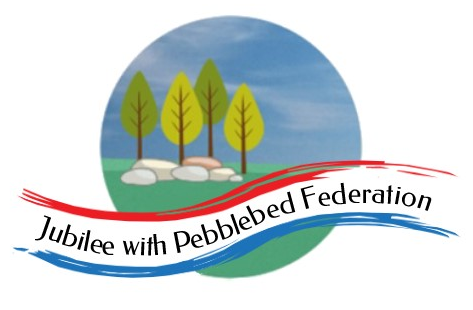 Farway C of E Primary School - Class 1 – week beginning 5th OctoberFarway C of E Primary School - Class 1 – week beginning 5th OctoberFarway C of E Primary School - Class 1 – week beginning 5th OctoberFarway C of E Primary School - Class 1 – week beginning 5th OctoberFarway C of E Primary School - Class 1 – week beginning 5th OctoberLesson 1Lesson 2Break timeLesson 3Lesson 4Monday Please read for at least 10 minutes every day with an adult or a sibling.Phonicshttps://www.activelearnprimary.co.uk/planning#bugclub_phonics Reception – Phase 2, unit 2, phoneme /g/ written as ‘g’Year 1 – phase 5, unit 14, phoneme /ai/ written as ‘eigh’ ‘ey’ ‘ei’Revisit as chn found this one tricky.Year 2 – continue to revise all phase 5 alternative sounds.Religious Educationhttps://www.bbc.co.uk/bitesize/clips/zfpvcdm  - What was Jesus like and where did he grow up?https://www.bbc.co.uk/religion/religions/christianity/beliefs/basics_1.shtml Have a mind break (20 mins) - get a drink and run around the garden or do something you enjoy.For ideas visit https://www.bbc.co.uk/teach/supermovers/ks1-collection/ zbr4scwMathshttps://classroom.thenational.academy/lessons/to-compare-and-order-three-numbers-within-20-6xj6ce - Receptionhttps://classroom.thenational.academy/lessons/to-count-from-1-to-19-and-match-pictorial-and-abstract-representations-of-these-numbers-chgkjt - year 1https://classroom.thenational.academy/lessons/comparing-and-ordering-numbers-within-50-part-1-60r30t - Year 2Sciencehttps://classroom.thenational.academy/lessons/what-is-a-microhabitat-64w3ct TuesdayPlease read for at least 10 minutes every day with an adult or a sibling.Phonicshttps://www.activelearnprimary.co.uk/planning#bugclub_phonicsReception – Phase 2, unit 2, phoneme ‘o’, written as ‘o’Year 1 – phase 5, unit 14, language sessionYear 2 – continue to revise all phase 5 alternative sounds.LiteracyReception and Year 1 -https://www.bbc.co.uk/bitesize/articles/zvyvbdm (using exclamation marks)Year 2 –https://www.bbc.co.uk/bitesize/articles/z66nv82 (adding the suffix -ed and –ing)Have a mind break (20 mins) - get a drink and run around the garden or do something you enjoy.For ideas visit https://www.bbc.co.uk/teach/supermovers/ks1-collection/ zbr4scwMaths https://classroom.thenational.academy/lessons/consolidation-of-pattern-and-early-number-69k64t - Reception https://classroom.thenational.academy/lessons/to-identify-numbers-to-20-by-counting-ten-and-then-counting-on-6wtkgc  - year 1https://classroom.thenational.academy/lessons/comparing-and-ordering-numbers-within-50-part-2-70vkjc - year 2PSHEhttps://classroom.thenational.academy/lessons/my-hobbies-74vkcd WednesdayPlease read for at least 10 minutes every day with an adult or a sibling.Phonicshttps://www.activelearnprimary.co.uk/planning#bugclub_phonics Reception – Phase 2, unit 3, phoneme /c/ written as ‘c’Year 1 – phase 5, unit 14 – /ee/ - written as ‘ea’Year 2 – continue to revise all phase 5 alternative sounds.LiteracyReception and Year 1 – https://www.bbc.co.uk/bitesize/articles/z7hc47h (When to use question marks)Year 2 – https://www.bbc.co.uk/bitesize/articles/zg2tqfr (describing characters)Have a mind break (20 mins) - get a drink and run around the garden or do something you enjoy.For ideas visit https://www.bbc.co.uk/teach/supermovers/ks1-collection/ zbr4scwMaths https://classroom.thenational.academy/lessons/develop-an-understanding-about-the-number-four-cmu3cr - Receptionhttps://classroom.thenational.academy/lessons/to-identify-one-more-and-one-less-than-a-number-within-20-ccvkae - year 1https://classroom.thenational.academy/lessons/counting-in-twos-and-fives-chhkad - year 2Musichttps://classroom.thenational.academy/lessons/rhythm-and-pulse-c4tker ThursdayPlease read for at least 10 minutes every day with an adult or a sibling.Phonicshttps://www.activelearnprimary.co.uk/planning#bugclub_phonicsReception – Phase 2, unit 3, phoneme /k/ written as ‘k’Year 1 – phase 5, unit 15, phoneme /ee/ written as ‘e-e’Year 2 –continue to revise all phase 5 alternative sounds.LiteracyReception and year 1 – https://www.bbc.co.uk/bitesize/articles/z627mfr (Reading skills: inference)Year 2 –https://www.bbc.co.uk/bitesize/articles/zfqsm39 (Exploring description)Have a mind break (20 mins) - get a drink and run around the garden or do something you enjoy.https://www.bbc.co.uk/teach/supermovers/ks1-collection/ zbr4scwMaths https://classroom.thenational.academy/lessons/count-five-objects-reliably-6xj6at - Receptionhttps://classroom.thenational.academy/lessons/to-compare-numbers-to-20-6mr36c - year 1https://classroom.thenational.academy/lessons/counting-in-twos-fives-and-tens-65k34d - year 2Geographyhttps://classroom.thenational.academy/lessons/where-are-the-worlds-oceans-chk3jc FridayPlease read for at least 10 minutes every day with an adult or a sibling.Phonicshttps://www.activelearnprimary.co.uk/planning#bugclub_phonicsReception – Phase 2, unit 3, language sessionYear 1 – phase 5, unit 15, phoneme /ee/ written as ‘ie’ ‘ey’ ‘y’Year 2 – continue to revise all phase 5 alternative sounds.LiteracyReception and Year 1 – https://www.bbc.co.uk/bitesize/articles/z66nv82 (adding the suffix -ed and –ing)Year 2 -https://www.bbc.co.uk/bitesize/articles/znbx6v4 (writing descriptive sentences)Have a mind break (20 mins) - get a drink and run around the garden or do something you enjoy.https://www.bbc.co.uk/teach/supermovers/ks1-collection/ zbr4scwMathshttps://classroom.thenational.academy/lessons/count-six-objects-reliably-61k6cc - Receptionhttps://classroom.thenational.academy/lessons/to-compare-and-order-three-numbers-within-20-6xj6ce - year 1https://classroom.thenational.academy/lessons/describing-and-completing-number-patterns-6wuk4r - year 2P.Ehttps://classroom.thenational.academy/specialist/subjects/physical-development/access-points/early-development/units/sensory-circuit-1-1cc8 Oti’s Boogie Beebies - https://www.bbc.co.uk/programmes/m000jsmm (sea creatures)